	Mobilní Rozhlas	Jednička na trhu SMART komunikace s občanyVíce než 1 500 zapojených samospráv a 500 000 občanůDODATEK KE SMLOUVĚ O POSKYTOVÁNÍ SLUŽEB KOMUNIKAČNÍHO EKOSYSTÉMUMOBILNÍ ROZHLAS ZE DNE 24.7.2019 A KE SMLOUVĚ O POSKYTOVÁNÍ SLUŽEB KOMUNIKAČNÍHO EKOSYSTÉMU MOBILNÍ ROZHLAS ZE DNE 30.10.2020   Předmět dodatkuPoskytovatel poskytuje uživateli nevýhradní licenci k užití komunikačního ekosystému Mobilní Rozhlas na dobu trvání smluvního vztahu, a to v rozsahu a způsobem potřebnými pro užívání služeb v souladu s jejich určením. Komunikační ekosystém Mobilní Rozhlas umožňuje uživateli užívat systémy:Systém pro 	SMART komunikaci s občany (SMS až 4 800 ks/min, hlasové zprávy pro nevidomé a slabozraké, e-maily, zprávy do aplikace)Mobilní aplikace pro chytré telefony (Android i iOS s hodnocením 4+ a více než 100 000 staženími)Systém na správu podnětů od občanů (s dispečinkem kontrolujícím relevantnost hlášení)Systém pro tvorbu anket a participativních rozpočtů (s ověřením unikátnosti hlasu)Dynamický webový profil samosprávy na www.mobilnirozhlas.cz.Systém automatického propojení s facebookovými stránkami samosprávyAutomatické propojení na Systém doplňkové výstrahy občanů (www.sdvo.cz)Systém propojení s web. stránkami (automatické zprávy e-mailem, do aplikace I.2 a na webový profil 1.5)Systém pro SMART komunikaci pro školy, školky a další instituce je možné objednat samostatně.Licence a cenaDoplňkové služby (zvolte zaškrtnutím)Osobní školení (max. IO osob). Cena školení 4 900 Kč — v ceně je dojezd a 3 hodiny práce odborného školitele.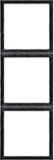 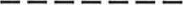 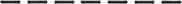 Chytrý zpravodaj (digitalizace obecního zpravodaje). Měsíční cena službyKč (při roční platbě). Profesionální propagační kampaň. Cena kampaně Kč.Platby, trvání smluvního vztahu, jednoduché ukončeníUživatel se zavazuje poskytovateli řádně a včas hradit cenu stanovenou v této objednávce. Objednávka se uzavírá na dobu určitou. Pokud kterákoliv smluvní strana písemně formou dopisu neoznámí druhé smluvní straně, že trvá na ukončení smluvního vztahu, a to nejpozději 2 měsíce před sjednaným datem ukončení poskytování služeb dle objednávky, tak po uplynutí doby trvání smluvního vztahu se objednávka automaticky prodlužuje o jeden rok, a to opakovaně. Ceny SMS a hlasových zpráv se při automatickém prodloužení řídí ceníkem poskytovatele platným ke dni prodloužení smluvního vztahu, není-li uvedeno jinak.	Mobilní Rozhlas	Jednička na trhu SMART komunikace s občanyVíce než 1 500 zapojených samospráv a 500 000 občanůCeny komunikačních kanálů4Cena za SMSje účtována při registraci a změně údajů občana, při přihlášení uživatele do systému a při rozesílce zpráv5Přenos telefonního čísla 500 Kč — každému uživateli je přiřazeno tel. číslo k hlasovým zprávám, které má právo si přenést.Ochrana osobních údajůSmluvní strany prohlašují, že jsou si vědomy nezbytnosti správy a zpracování osobních údajů adresátů sdělení pro fungování ekosystému Mobilní Rozhlas. Zavazují se dodržovat platné právní předpisy, zejména obecné nařízení o ochraně osobních údajů (GDPR) a zákon o zpracování osobních údajů. Uživatel se zavazuje poskytnout přístupy do ekosystému jen oprávněným osobám. Uživatel je plně odpovědný za obsah a formu jím komunikovaných sdělení, včetně odpovědnosti autorskoprávní. V případě marketingových sdělení se uživatel zavazuje zajistit dodržování všech norem o regulaci reklamy a o zasílání obchodních sdělení podle platného zákona. Má-li být podle všech okolností příjemcem informace (adresátem notifikačního sdělení) nezletilá osoba, zejména pak osoba mladší 15 let (např. v rámci školních kroužků apod.), uživatel se výslovně zavazuje zajistit souhlas jeho zákonného zástupce se zasíláním takových sdělení. Uživatel bere na vědomí, že jeho odpovědnost dle tohoto článku objednávky nezaniká žádnou činností poskytovatele, jelikož stále zůstává odesílatelem sdělení. Smluvní strany tímto uzavírají smlouvu o zpracování osobních údajů, kdy uživatel je správcem a poskytovatel je zpracovatelem osobních údajů. Zpracovatel prohlašuje, že: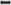 -  bude zpracovávat osobní údaje pouze na základě doložených pokynů správce,  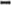 -  zajistil, aby se osoby oprávněné zpracovávat osobní údaje zavázaly k mlčenlivosti nebo aby se na ně vztahovala zákonná povinnost mlčenlivosti a provedl vhodná technická a organizační opatření, aby zajistil úroveň zabezpečení odpovídající danému riziku,  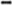 -  bude správci nápomocen při vyřizování záležitostí vůči subjektům údąjů i dozorovému úřadu.Uživatel tímto uděluje poskytovateli obecné povolení k zajištění plnění s využitím subdodavatelů, u nichž poskytovatel smlouvou stejného obsahu zajistí ochranu osobních údajů,Práva a povinnosti uživatele a poskytovatele jsou dále konkrétně upravena v Podmínkách komunikačního ekosystému Mobilní Rozhlas.Závěrečné ujednáníNedílnou součástí objednávky je Technická specifikace systémů a doplňkových služeb ekosystému Mobilní Rozhlas a Podmínky komunikačního ekosystému Mobilní Rozhlas („Podmínky”; www.mobilnirozhlas.cz/obchodni-podminky). S těmito dokumenty se uživatel před podpisem této objednávky seznámil a souhlasí s nimi. Poskytovatel je oprávněn jednostranně měnit Podmínky nebo jejich část při změně technických, provozních, obchodních či organizačních podmínek na své straně nebo při změnách na trhu, a to v celém rozsahu. O všech změnách bude uživatel informován písemně nebo elektronickými prostředky s využitím údajů poskytnutých uživatelem, a to nejméně měsíc před nabytím účinnosti těchto změn. V případě, že uživatel s novými Podmínkami nebude souhlasit, je oprávněn tuto objednávku vypovědět s měsíční výpovědní dobou. V případě, že uživatel objednávku nevypoví, má se za to, že se změnou souhlasí. Pokud uživatel s novými Podmínkami nebude souhlasit a ani objednávku nevypoví, je oprávněn od objednávky odstoupit poskytovatel s měsíční výpovědní dobou.Zodpovědný obchodník (Jméno, Tel., E-mail)	PoznámkaVšechny ceny jsou uvedeny bez DPH.V Brně dne.... . . . . . . . . . . . . . .                                      V ……………………….. dne……………………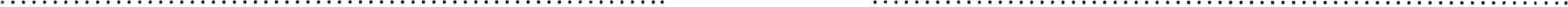 Jméno, Příjmení, funkce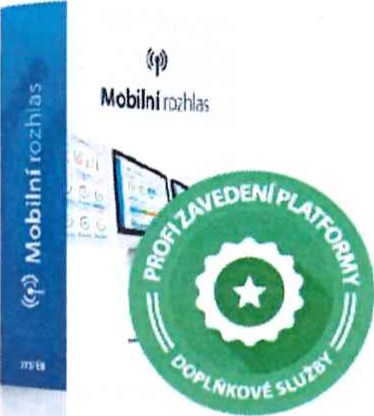 Mobilní Rozhlas ”OPTIMAL”Cena 6 990 Kč / měsícLicence obsahuje celý ekosystém (I. 1-1.8) pro všechny typy komunikace.Online / telefonické školení ZDARMA. Balíček propagačních materiálů (aktuální FB posty, texty, manuál FB komunikace, bannery na web, články do zpravodaje) je k dispozici ZDARMA.Začátek doby plněníTrvání plnění doPočet obyv. uživateleInterval platby (početlet)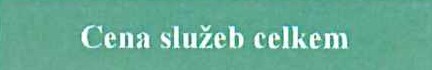 1.11. 202131.10. 202215 000183 880SMS zpráva do čR4Hlasová zpráva do čR5Zpráva do mobilní aplikaceE-mailová zprávaPodnět od občana0,89 Kč / ks0,99 Kč /30 sZDARMAZDARMAZDARMACena licence bod II. spojuje ceny licencí původních smluv Systém pro SMART komunikací, Systém pro správu podnětů od občanů a Systém pro tvorbu anket a participativních rozpočtů) a stanovuje jednu novou cenu licence.za poskytovateleMgr. Ondřej Švrček, jednatelza uživatele